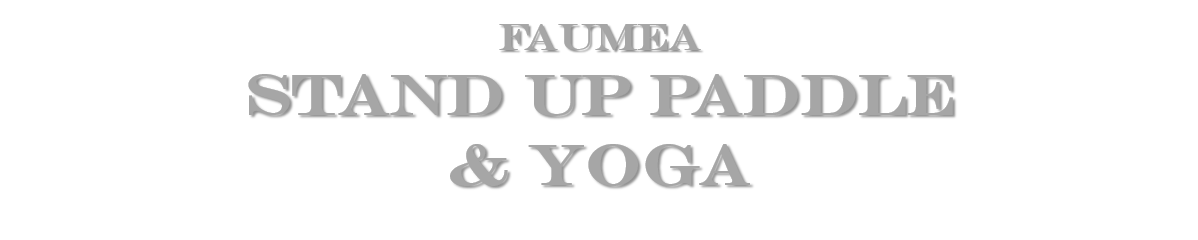 FICHE INSCRIPTION STAND UP PADDLENOM PRENOM :ADRESSE :TELEPHONE :EMAIL :PRESATATION CHOISIE (indiquer le numéro) : 1/ Formule club à l’année matériel Fauméa 390 euros2/ Formule club à l’année matériel personnel 300 euros3/ Séance unique (balade nautique ou paddle-Yoga) 35 euros4/ Séance unique (rando nautique ou rando yoga) 45 euros5/ Stage 3 séances 95 euros6/ Stage 5 séances 140 euros7/ Autres : évènements groupe, entreprise, EVJF, bon cadeau8/ Cours particulierLOCATION COMBINAISON : si oui indiquer la taillePAIEMENT : chèque ou espèceLire le règlement de l’Ecole https://www.faumeasupyoga.com/reglementProtocole sanitaire de l'Ecole est lu et approuvé. https://www.faumeasupyoga.com/reglement« Je m’engage à respecter (et faire respecter par les personnes dont j'ai à la charge) les consignes de sécurités sanitaires obligatoires par l'Ecole Fauméa SUP & Yoga (distanciation sociale, lavage des mains GHA, port du masque, etc…). »Fiche inscription à envoyer par mail avant la séance à contact@faumeasupyoga.com